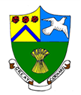 GREAT CORNARD PARISH COUNCILCouncillors are HEREBY SUMMONED TO ATTEND a meeting of the Council of the said Parish to be held on Monday 22nd January 2024 at 7:00pm to transact the following business:-AGENDAApologies for absenceChairman’s address To consider declarations of interests and Councillor requests for dispensations relating to items on the AgendaDeclarations of gifts and hospitalityTo confirm the Minutes of the Estimates meeting held on Monday 8th January 2024 Police MattersTo receive District and County Councillor’s ReportsTo consider the Items Brought Forward List – FOR NOTINGCorrespondenceBabergh District Council: Consultation on draft Sexual Entertainment Policy 2024-2029Babergh District Council: Consultation on draft Scrap Metal Policy 2024-2029Suffolk County Council: Plug in Suffolk ProjectBures Road, Road Safety Group: Request to fund bollards for grass verge at Head LaneFifteen minutes for the public to ask questionsTo discuss Babergh District Council’s JLP Part 2 Development Plan Document “Call for Sites”To discuss Babergh District Council’s decision to consult with local Town and Parish Councils over their decision to introduce parking chargesTo receive an update on The Stevenson Centre car park resurfacing projectTo consider works required to T005 Ash tree at the Country Park following inspection findingsTo agree a small panel of Members to meet virtually with Zurich Municipal to negotiate the Council’s insurance renewalDevelopment and Planning CommitteeConfirmation and adoption of Minutes of the meeting held on 8th January 2024Questions to Committee ChairFinancial Matters To approve the latest list of payments (to follow) To receive a verbal update on the appointment of an Internal AuditorTo receive a verbal update from Cllrs Bowman and Wilson on the meeting held on 15th January 2024 regarding alternative banking arrangementsProposal to EXCLUDE PRESS AND PUBLIC from the meeting in accordance with section 1 of the Public Bodies (Admission to Meetings) Act (1960) for the following items of business on the grounds that they involve the likely disclosure of confidential and exempt informationTo receive a verbal update on the recruitment of a new Council ManagerNext Meeting:	Full Council – Monday 12th February 2024Miss Emma SkuceActing Council Manager16th January 2024